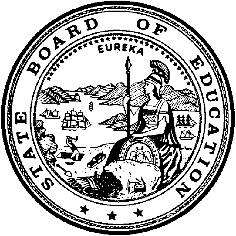 California Department of EducationExecutive OfficeSBE-003 (REV. 11/2017)itb-edmd-jan24item01California State Board of Education
January 2024 Agenda
Item #15SubjectApproval of 2023–24 Consolidated Applications.Type of ActionAction, Information, ConsentSummary of the Issue(s)Each local educational agency (LEA) must submit a complete and accurate Consolidated Application (ConApp) for each fiscal year in order for the California Department of Education (CDE) to send funding to LEAs that are eligible to receive federal categorical funds as designated in the ConApp. The ConApp is the annual fiscal data collected from the LEAs as required by the federal Elementary and Secondary Education Act (ESEA) of 1965. The State Board of Education (SBE) is asked to annually approve ConApps for approximately 1,900 school districts, county offices of education, and direct-funded charter schools.RecommendationThe CDE recommends that the SBE approve the 2023–24 ConApps submitted by LEAs in Attachment 1.Brief History of Key IssuesEach year, the CDE, in compliance with California Code of Regulations, Title 5, Section 3920, recommends that the SBE approve applications for funding Consolidated Categorical Aid Programs submitted by LEAs.Approximately $2.3 billion of federal funding is distributed annually through the ConApp process. The 2023–24 ConApp consists of seven federal-funded programs. The funding sources include:Title I, Part A Basic Grant (Low-Income); Title I, Part D (At-Risk, Neglected, Juvenile Detention);Title II, Part A (Supporting Effective Instruction); Title III, Part A (Immigrant); Title III, Part A (English Learner Students); Title IV, Part A (Student Support); andTitle V, Part B (Rural, Low-Income).ConApp data is collected twice a year. The Spring Release, which typically occurs from May to June, collects new fiscal year application data, end-of-school-year program participation student counts, and program expenditure data. The Winter Release, which typically occurs from December to January, collects LEA reservations and allocations, and program expenditure data.The CDE provides the SBE with two levels of approval recommendations. Regular approval is recommended when an LEA has submitted a correct and complete ConApp, Spring Release, and has no outstanding non-compliant issues or is making satisfactory progress toward resolving one or two non-compliant issues that is/are fewer than 365 days non-compliant. Conditional approval is recommended when an LEA has submitted a correct and complete ConApp, but has one or more non-compliant issues that is/are unresolved for over 365 days. Conditional approval by the SBE provides authority to the LEA to spend its categorical funds under the condition that it will resolve or make significant progress toward resolving non-compliant issues. In extreme cases, conditional approval may include the withholding of funds.Attachment 1 identifies the LEAs that have no outstanding non-compliant issues or are making satisfactory progress toward resolving issues that are fewer than 365 days non-compliant. The CDE recommends regular approval of the 2023–24 ConApp for these 290 LEAs. Fiscal data is absent if an LEA is new or is a charter school applying for direct funding for the first time. Attachment 1 includes ConApp allocation figures from school year 2022–23 because the figures for 2023–24 cannot be determined until all applications have been completed.Summary of Previous State Board of Education Discussion and ActionFor fiscal year 2023–24, the SBE has approved ConApps for 1,543 LEAs. Attachment 1 represents the second set of 2023–24 ConApps presented to the SBE for approval.Fiscal Analysis (as appropriate)The CDE provides resources to track the SBE approval status of the ConApps for approximately 1,900 LEAs. The cost to track the non-compliant status of LEAs related to programs within the ConApp is covered through a cost pool of federal funds. CDE staff communicate with LEA staff on an ongoing basis to determine the evidence needed to resolve issues, review the evidence provided by LEA staff, and maintain a tracking system to document the resolution process.Attachment(s)Attachment 1: Consolidated Applications List (2023–24) – Regular Approvals 
(13 pages)Attachment 1: Consolidated Applications List (2023–24) – Regular ApprovalsThe following 290 local educational agencies (LEAs) have submitted a correct and complete Consolidated Application (ConApp), Spring Release, and have no outstanding non-compliant issues or are making satisfactory progress toward resolving one or two non-compliant issues that are fewer than 365 days non-compliant. Attachment 1 includes ConApp allocation figures from school year 2022–23 because the figures for 2023–24 cannot be determined until all applications have been completed. The California Department of Education recommends regular approval of these applications.Created by the California Department of Education November 9, 2023.Total 2022–23 ConApp entitlement funds for above LEAs receiving regular approval: $225,278,037.NumberCounty-District-School CodeLEA NameTotal 
2022–23 ConApp AllocationTotal 
2022–23 Allocation
Per StudentTotal 
2022–23
Title I Allocation136750773631207Academy for Academic Excellence240,095 161 189,269 219647336112536Accelerated454,929 590 346,090 319647330100743Accelerated Charter Elementary261,410 508 217,575 401612590111476Achieve Academy330,854 593 237,802 504614240141085Achieve Charter School of Chico30,385 135 25,478 604615310110338Achieve Charter School of Paradise Inc.32,153 261 29,433 701611270000000Albany City Unified330,570 93 205,734 843694270132274Alpha Cindy Avitia High241,668 488 178,959 943693690125526Alpha: Blanca Alvarado201,026 518 142,064 1043104390121483Alpha: Cornerstone Academy Preparatory170,756 327 121,421 1143104390129213Alpha: Jose Hernandez217,849 528 153,260 1254718110000000Alta Vista Elementary563,722 1,094 451,057 1301612596118608ASCEND260,188 529 187,977 1434674470120469Aspire Alexander Twilight College Preparatory Academy193,209 381 143,251 1534674470121467Aspire Alexander Twilight Secondary Academy238,522 471 186,566 1619101990109660Aspire Antonio Maria Lugo Academy231,967 565 179,260 1739686760121541Aspire APEX Academy123,999 413 102,417 1839686760139923Aspire Arts & Sciences Academy60,823 647 44,282 1939685850101956Aspire Benjamin Holt College Preparatory Academy125,427 201 99,149 2039685850133678Aspire Benjamin Holt Middle128,421 226 104,824 2101612590109819Aspire Berkley Maynard Academy205,106 392 161,119 2234674390102343Aspire Capitol Heights Academy98,743 477 79,844 2319647330126797Aspire Centennial College Preparatory Academy268,079 557 214,352 2401612590128413Aspire College Academy132,499 568 100,975 2541689990134197Aspire East Palo Alto Charter307,001 515 232,374 2619647330122622Aspire Firestone Academy Charter205,029 608 159,950 2719647330122614Aspire Gateway Academy Charter187,762 553 158,193 2801612590118224Aspire Golden State College Preparatory Academy262,051 467 205,969 2919647330124800Aspire Inskeep Academy Charter223,032 631 173,537 3019647330124792Aspire Juanita Tate Academy Charter226,713 655 173,844 3119647330114884Aspire Junior Collegiate Academy184,142 566 141,895 3239686760118497Aspire Langston Hughes Academy265,830 331 211,567 3301612590130666Aspire Lionel Wilson College Preparatory Academy243,761 504 190,267 3401612596117568Aspire Monarch Academy217,052 553 156,329 3519101990112128Aspire Ollin University Preparatory Academy295,483 528 247,435 3619647330122721Aspire Pacific Academy300,637 541 253,006 3739686760114876Aspire Port City Academy153,518 357 114,343 3807617960132100Aspire Richmond Ca. College Preparatory Academy207,851 355 172,910 3907617960132118Aspire Richmond Technology Academy204,702 412 147,035 4039686760108647Aspire Rosa Parks Academy187,497 474 137,035 4119647330124784Aspire Slauson Academy Charter207,860 633 158,177 4239686760139865Aspire Stockton 6-12 Secondary Academy69,306 845 52,375 4350710430112292Aspire Summit Charter Academy145,804 384 108,458 4419647330120477Aspire Titan Academy181,730 567 138,650 4501612590130732Aspire Triumph Technology Academy145,387 567 123,350 4650711670137265Aspire University Charter193,469 470 143,545 4750711750120212Aspire Vanguard College Preparatory Academy213,188 354 163,072 4839685856116594Aspire Vincent Shalvey Academy108,459 248 75,329 4943694270131995B. Roberto Cruz Leadership Academy119,604 470 80,757 5041688660000000Belmont-Redwood Shores Elementary181,640 45 71,144 5155751840000000Big Oak Flat-Groveland Unified152,526 552 123,598 5214766870000000Bishop Unified437,374 226 331,413 5337679830000000Borrego Springs Unified78,517 221 43,112 5437679910140558Bostonia Global207,632 181 123,365 5530664490000000Brea-Olinda Unified623,964 106 424,366 5619101990140798Bridges Preparatory Academy50,893 420 36,779 5710620420000000Burrel Union Elementary79,949 624 46,717 5807616630000000Byron Union Elementary417,991 329 327,037 5941688900000000Cabrillo Unified246,644 88 109,830 6037679910000000Cajon Valley Union9,024,084 589 7,054,419 6105615640000000Calaveras Unified1,360,593 471 1,135,308 6219644690134858California School of the Arts - San Gabriel Valley57,003 58 33,205 6313631070000000Calipatria Unified835,032 712 668,529 6458727280000000Camptonville Elementary31,573 574 18,856 6519647330101659CATCH Prep Charter High, Inc.98,793 633 78,871 6619647330108878CHAMPS - Charter HS of Arts-Multimedia & Performing152,714 300 126,372 6750710500000000Chatom Union216,030 381 150,414 6829663160000000Chicago Park Elementary2,773 0 0 6904614246113773Chico Country Day66,064 116 46,217 7020652010000000Chowchilla Union High448,218 391 346,257 7135674620000000Cienega Union Elementary0 0 0 7212626796120562Coastal Grove Charter68,564 304 50,881 7355723480000000Columbia Union144,664 328 116,731 7456737590000000Conejo Valley Unified3,056,490 187 2,222,924 7533670330000000Corona-Norco Unified12,211,184 236 9,307,096 7601100176001788Cox Academy304,297 630 230,867 7719647330121848Crown Preparatory Academy216,780 502 154,677 7855723550000000Curtis Creek Elementary144,999 335 116,132 7942750100000000Cuyama Joint Unified63,376 348 46,313 8037683386039457Darnall Charter244,773 472 175,410 8114632710000000Death Valley Unified39,674 1,653 27,076 8208100820000000Del Norte County Office of Education233,296 648 208,071 8308618200000000Del Norte County Unified1,919,617 557 1,574,486 8434674130114660Delta Elementary Charter47,345 128 39,614 8550710680000000Denair Unified385,708 296 283,344 8654718940000000Ducor Union Elementary155,015 1,192 122,655 8737683380127647e3 Civic High147,480 357 121,625 8819647330135723Ednovate - Brio College Prep237,453 498 154,227 8919647330132282Ednovate - East College Prep180,711 476 150,426 9019647330135715Ednovate - Esperanza College Prep207,183 430 176,078 9130103060133983Ednovate - Legacy College Prep.140,418 388 116,469 9219647330140129Ednovate - South LA College Prep117,421 503 94,364 9319647330125864Ednovate - USC Hybrid High College Prep233,471 427 197,291 9430666706119127El Sol Santa Ana Science and Arts Academy346,927 362 238,466 9537683380129395Elevate79,796 191 58,665 9634673220000000Elverta Joint Elementary81,551 384 61,185 9736750440116707Encore Jr./Sr. High School for the Performing and Visual Arts219,075 347 181,621 9836678760136952Entrepreneur High261,294 406 216,611 9936103630140012Entrepreneur High Fontana0 0 0 10030103060134239EPIC Charter (Excellence Performance Innovation Citizenship)242,445 221 199,357 10143694350000000Evergreen Elementary2,092,474 228 1,489,512 10236103633630761Excelsior Charter434,091 188 375,259 10333103300137869Excelsior Charter School Corona-Norco17,899 120 15,085 10456724540000000Fillmore Unified1,018,999 277 729,265 10552715300000000Flournoy Union Elementary1,310 0 0 10612626790109975Fuente Nueva Charter35,870 249 21,790 10712628360000000Garfield Elementary487 0 0 10833103300139428Garvey/Allen Visual & Performing Arts Academy for STEM54,150 433 38,925 10938684783830437Gateway High105,078 215 90,273 11038684780123265Gateway Middle61,373 202 53,665 11143694840123760Gilroy Prep (a Navigator School)138,217 255 94,713 11219647330133710Girls Athletic Leadership School Los Angeles101,438 646 84,180 11310752340000000Golden Plains Unified1,133,458 826 868,085 11437683380119610Gompers Preparatory Academy618,837 483 471,087 11519646340128991Grace Hopper STEM Academy48,990 720 35,543 11629663320000000Grass Valley Elementary586,449 361 475,675 11748705810139816Griffin Academy High56,485 369 40,212 11824736190000000Gustine Unified936,973 532 711,159 11950710920000000Hart-Ransom Union Elementary112,968 96 86,625 12031668520121608Harvest Ridge Cooperative Charter0 0 0 12101100170138867Hayward Collegiate Charter51,482 340 36,164 12236677360000000Helendale Elementary127,195 115 102,343 12334765050108415Heritage Peak Charter260,399 262 213,068 12428662580000000Howell Mountain Elementary35,174 344 28,875 12536678760121343iEmpire Academy239,833 527 201,440 12645700290000000Igo, Ono, Platina Union Elementary50,844 1,694 36,630 12719647330140111Invictus Leadership Academy46,240 508 32,223 12819647330109884James Jordan Middle211,240 470 176,497 12937681550000000Jamul-Dulzura Union Elementary206,304 384 153,197 13018641050000000Janesville Union Elementary79,453 252 60,465 13119101990106880Jardin de la Infancia12,132 866 1,334 13229102982930147John Muir Charter0 0 0 13330664646117758Journey49,275 84 31,512 13433103300138024Journey225,641 419 187,554 13533103300137851Julia Lee Performing Arts Academy96,928 261 84,261 13649708880000000Kashia Elementary0 0 0 13738684780101337KIPP Bayview Academy133,485 677 111,208 13838771310137307KIPP Bayview Elementary85,176 529 66,396 13901612590115014KIPP Bridge Academy245,569 485 204,890 14041690620139915KIPP Esperanza High101,531 463 81,431 14141690050132068KIPP Excelencia Community Preparatory353,581 482 293,406 14243693690106633KIPP Heartwood Academy178,759 430 148,433 14343694500129205KIPP Heritage Academy158,608 354 131,105 14401613090114421KIPP King Collegiate High229,002 348 188,298 14543771490137315KIPP Navigate College Prep120,579 356 96,667 14643693690129924Kipp Prize Preparatory Academy168,699 428 139,860 14738684780101352KIPP San Francisco Bay Academy170,843 616 143,931 14838684780127530KIPP San Francisco College Preparatory182,808 591 153,059 14943694270116889KIPP San Jose Collegiate192,694 374 159,157 15039686760140616KIPP Stockton42,539 552 28,668 15101613090101212KIPP Summit Academy457,854 1,084 138,820 15239686760141358KIPP University Park1,628 0 0 15341689990135608KIPP Valiant Community Prep314,325 508 260,959 15407617050000000Knightsen Elementary66,592 116 38,565 15517640300000000Lakeport Unified489,703 362 400,095 15615635520000000Lakeside Union461,577 306 354,295 15716639660000000Lakeside Union Elementary265,224 1,114 211,338 15819647330108928Larchmont Charter291,480 181 216,484 15952715630000000Lassen View Union Elementary83,351 232 63,391 16043694274330668Latino College Preparatory Academy190,802 452 142,066 16101771800138289Latitude 37.8 High57,218 202 40,708 16201100176002000Lazear Charter Academy251,271 542 189,007 16301612590115592Learning Without Limits228,526 624 169,549 16423752180000000Leggett Valley Unified17,113 211 14,437 16537682050000000Lemon Grove1,136,353 358 829,815 16616639740000000Lemoore Union Elementary1,106,579 343 858,218 16737680230119594Leonardo da Vinci Health Sciences Charter75,335 317 46,415 16819647330131904Libertas College Preparatory Charter153,274 530 127,762 16954719850000000Liberty Elementary115,588 148 96,274 17019646670123174Life Source International Charter136,184 415 121,540 17139685770000000Linden Unified789,012 337 581,141 17219647170000000Little Lake City Elementary769,306 199 569,430 17314632890000000Lone Pine Unified141,225 419 116,436 17419101990000000Los Angeles County Office of Education7,552,301 5,565 7,152,196 17519647331996610Los Angeles Leadership Academy213,066 551 166,699 17619647330124818Los Angeles Leadership Primary Academy194,004 666 146,886 17743695340000000Los Gatos-Saratoga Union High36,336 0 0 17843694270130856Luis Valdez Leadership Academy126,294 415 90,543 17919647740000000Lynwood Unified6,723,189 564 5,240,548 18007100746118368Manzanita Middle44,993 592 32,613 18148705816116255Mare Island Technology Academy110,134 442 87,979 18205615720000000Mark Twain Union Elementary225,734 306 188,978 18349708050000000Mark West Union Elementary182,887 140 134,336 18419647330126136Math and Science College Preparatory238,626 442 199,117 18533671160000000Menifee Union1,849,295 156 1,372,933 18641689730000000Millbrae Elementary269,261 127 163,283 18748705814830196MIT Academy123,560 285 97,526 18848705810137380MIT Griffin Academy Middle77,536 760 62,074 18936678270137174Mojave River Academy - Gold Canyon89,142 471 70,583 19036678270137232Mojave River Academy - Marble City97,821 525 79,078 19136678270137182Mojave River Academy - National Trails203,379 379 169,386 19236678270137190Mojave River Academy - Oro Grande346,838 521 294,300 19336678270137216Mojave River Academy - Rockview Park129,879 432 106,170 19436678270137208Mojave River Academy - Route 66192,087 440 159,334 19536678270137224Mojave River Academy - Silver Mountain200,864 396 166,398 19644697730000000Mountain Elementary1,554 0 0 19736677930000000Mt. Baldy Joint Elementary771 0 0 19837682210000000National Elementary2,175,231 490 1,540,821 19919647330111211New Heights Charter242,085 589 186,116 20034674210140178New Hope Charter91,362 435 70,809 20136678760120006New Vision Middle230,820 562 160,020 20236103630115808Norton Science and Language Academy406,274 367 298,686 20349708390000000Oak Grove Union Elementary29,578 36 13,758 20430666130000000Ocean View1,899,071 273 1,384,608 20530103063030723OCSA89,578 40 52,313 20619644690139535Options For Youth - Duarte, Inc276,386 117 245,862 20719753090136648Options for Youth-Acton496,508 280 443,379 20836678760120568Options for Youth-San Bernardino323,641 355 292,843 20910623310000000Orange Center269,579 1,061 220,996 21043696330000000Orchard Elementary197,551 258 122,719 21142692600000000Orcutt Union Elementary658,323 138 461,877 21236678270000000Oro Grande116,174 1,222 54,405 21354720250000000Outside Creek Elementary55,260 425 40,350 21456725460000000Oxnard Union High4,411,194 260 3,285,240 21544697810000000Pacific Elementary1,061 0 0 21619647336018642Pacoima Charter Elementary493,361 555 365,926 21719647331995836Palisades Charter High360,581 120 277,955 21854720330000000Palo Verde Union Elementary214,729 440 152,820 21933671990000000Perris Elementary3,562,537 643 2,729,081 22033672070000000Perris Union High3,314,270 292 2,496,652 22101612750000000Piedmont City Unified23,282 0 0 22209619450000000Pioneer Union114,999 403 91,626 22354720410000000Pixley Union Elementary737,177 829 578,684 22454720580000000Pleasant View Elementary381,228 894 296,819 22520652760000000Raymond-Knowles Union Elementary40,001 506 26,364 22645701100000000Redding Elementary985,282 339 804,990 22723656152330413Redwood Collegiate Academy43,607 343 29,468 22812768020124164Redwood Preparatory Charter39,717 181 24,807 22916739320000000Reef-Sunset Unified1,674,364 615 1,256,832 23015101571530500Ridgecrest Elementary Academy for Language, Music, and Science63,096 344 48,180 23139685850122580Rio Valley Charter225,441 289 184,211 23257726940131706River Charter Schools Lighthouse Charter121,542 289 96,254 23337681893731072River Valley Charter6,815 29 6,815 23433103300000000Riverside County Office of Education3,790,771 2,785 3,547,543 23536678270113928Riverside Preparatory760,812 311 594,568 23633672150000000Riverside Unified13,069,741 312 10,191,880 23743104390125781Rocketship Academy Brilliant Minds282,113 538 204,471 23843104390125799Rocketship Alma Academy257,098 498 180,218 23907616480137430Rocketship Delta Prep230,259 392 171,609 24043104390123281Rocketship Discovery Prep239,314 515 169,995 24143104390131110Rocketship Fuerza Community Prep279,747 483 192,492 24207617540134072Rocketship Futuro Academy306,960 473 212,843 24343104390120642Rocketship Los Suenos Academy234,618 586 168,977 24443104390113704Rocketship Mateo Sheedy Elementary242,456 506 171,584 24543694500123299Rocketship Mosaic Elementary264,405 473 179,910 24641690050132076Rocketship Redwood City160,546 521 108,706 24743104390133496Rocketship Rising Stars263,515 433 177,512 24843104390119024Rocketship Si Se Puede Academy202,582 613 145,990 24943694500128108Rocketship Spark Academy214,645 375 142,730 25033672310000000Romoland Elementary898,939 198 647,634 25119649310000000Rosemead Elementary1,125,156 490 833,454 25234674390000000Sacramento City Unified25,149,983 647 20,417,509 25337683380121681San Diego Global Vision Academy128,747 308 104,435 25433672490000000San Jacinto Unified4,172,673 405 3,238,350 25540688250000000San Miguel Joint Union178,318 283 113,253 25637683790000000San Ysidro Elementary1,929,477 453 1,314,610 25730666700000000Santa Ana Unified21,375,21055416,032,97625842767860000000Santa Barbara Unified2,872,207 223 2,093,647 25944104470000000Santa Cruz County Office of Education541,832 578 499,230 26042693100000000Santa Maria Joint Union High2,513,550 253 1,835,823 26156768280000000Santa Paula Unified1,889,744 389 1,355,483 26215637680000000Semitropic Elementary59,574 413 32,931 26323656152330454Sequoia Career Academy67,712 501 51,739 26445701280000000Shasta Union Elementary63,767 732 46,692 26534674390101295Sol Aureus College Preparatory119,097 360 102,787 26619101990137166Soleil Academy Charter88,660 394 69,128 26744698490000000Soquel Union Elementary312,403 188 225,268 26819650370000000South Whittier Elementary1,289,836 557 969,880 26915637760000000Southern Kern Unified1,724,823 470 1,364,910 27050712820000000Stanislaus Union Elementary1,194,334 352 875,501 27137681303731262Steele Canyon High451,408 208 333,555 27219647330136986STEM Preparatory Elementary151,970 467 126,215 27315638000000000Taft City2,032,848 852 1,614,238 27433751926112551Temecula Valley Charter0 0 0 27554722150000000Tipton Elementary375,879 724 277,407 27636678920000000Trona Joint Unified148,145 542 123,136 27723656150000000Ukiah Unified2,297,699 395 1,715,080 27829664070000000Union Hill Elementary70,473 103 63,869 27936750690000000Upland Unified3,086,642 303 2,439,658 28048705730000000Vacaville Unified1,944,975 156 1,431,960 28119101990132605Valiente College Preparatory Charter77,928 613 62,691 28254722560000000Visalia Unified12,921,155 446 10,285,732 28319647330139089Vista Horizon Global Academy39,577 488 34,777 28419647330100750Wallis Annenberg High253,615 510 211,805 28507618120000000Walnut Creek Elementary212,293 63 103,099 28637754160000000Warner Unified126,345 598 104,433 28710767780000000Washington Unified2,861,896 1,123 2,367,513 28847704900000000Willow Creek Elementary1,291 0 0 28914101400117994YouthBuild Charter School of California146,552 189 118,091 29029102980114322Yuba River Charter69,105 210 49,949 